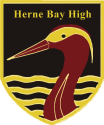 HERNE BAY HIGH SCHOOLAPPLICATION FORM TEACHINGBullockstone Road, Herne Bay, Kent CT6 7NSTel: 01227 361221, www.hernebayhigh.orgPlease complete using black ink or type.This is your opportunity to tell us as much as possible about yourself and will help us make a fair decision in the selection process. Please refer carefully to the information you have been provided for this post. Please ensure you complete ALL applicable sections of the form.Your application will be treated in the strictest confidence.Title:SurnameSurnameSurnameFirst Name/sPrevious surname/s  (if applicable)Previous surname/s  (if applicable)Previous surname/s  (if applicable)Previous surname/s  (if applicable)National Insurance NumberNational Insurance NumberAddress:Address:Address:Address:Address:Address:Address:Address:Address for communication (if different):Address for communication (if different):Address for communication (if different):Address for communication (if different):Address for communication (if different):Address for communication (if different):Address for communication (if different):Address for communication (if different):Post CodePost CodeHome Tel:Work Tel:Mobile Tel:Email:Date of gaining Qualified Teacher Status:DfES/TRN Number:/What teaching qualification do you have? (ie: PGCE, GRTP, School Direct, etc)If you qualified after 07/05/99, have you completed your induction year?Education and Training (Original documentation of qualifications will be required prior to an appointment)Education and Training (Original documentation of qualifications will be required prior to an appointment)Education and Training (Original documentation of qualifications will be required prior to an appointment)Teacher Training Teacher Training Teacher Training Name of Teacher Training Institute:Name of Teacher Training Institute:Name of Teacher Training Institute:Dates:From:To:Qualification obtained:Qualification obtained:Qualification obtained:Subjects – Main and Subsidiary:Subjects – Main and Subsidiary:Subjects – Main and Subsidiary:Age Range / Key Stage:Age Range / Key Stage:Age Range / Key Stage:Other Special Interests:Other Special Interests:Other Special Interests:School, University, College, Etc  School, University, College, Etc  School, University, College, Etc  School, University, College, Etc  School, University, College, Etc  School, University, College, Etc  School, University, College, Etc  Name of School/College/University attendedName of School/College/University attendedFrom – To(Month/Year)From – To(Month/Year)Qualifications Including GradesQualifications Including GradesDate Obtained(Month/Year)Schools (after age 11)Schools (after age 11)Further or Higher Education(Full or Part Time)Further or Higher Education(Full or Part Time)In-Service Training and DevelopmentPlease give details of relevant courses and training undertaken in the last five years.In-Service Training and DevelopmentPlease give details of relevant courses and training undertaken in the last five years.In-Service Training and DevelopmentPlease give details of relevant courses and training undertaken in the last five years.In-Service Training and DevelopmentPlease give details of relevant courses and training undertaken in the last five years.In-Service Training and DevelopmentPlease give details of relevant courses and training undertaken in the last five years.In-Service Training and DevelopmentPlease give details of relevant courses and training undertaken in the last five years.In-Service Training and DevelopmentPlease give details of relevant courses and training undertaken in the last five years.In-Service Training and DevelopmentPlease give details of relevant courses and training undertaken in the last five years.Dates and durationTitle of course / Training incl. Home Study & Distance LearningTitle of course / Training incl. Home Study & Distance LearningName of Provider e.g. LEA, College etc.Name of Provider e.g. LEA, College etc.Qualification obtained (if any)Qualification obtained (if any)Qualification obtained (if any)Other Skills and InterestsPlease include languages (spoken/written) ICT competency etc.  Please provide details of any community or voluntary work experience.Employment HistoryPlease give details of all jobs held after the age of 18 including part time and unpaid work, starting with your current or most recent employer.  Please explain any gaps.When giving details of school employment, please include the age range, approximate school roll number and school type i.e. maintained, independent, foundation. (Continue on a separate sheet if necessary)Employer name and address:Employer name and address:Employer name and address:Dates:Full or Part Time:Salary upon leaving (inc. TLR payments if applicable):£Position held:Position held:Position held:Main responsibilities:Main responsibilities:Main responsibilities:Reason for leaving:Reason for leaving:Reason for leaving:Were there any gaps in employment between this and your previous role? If so, provide reasonsWere there any gaps in employment between this and your previous role? If so, provide reasonsWere there any gaps in employment between this and your previous role? If so, provide reasonsAre you happy for us to contact this employer?Are you happy for us to contact this employer?Are you happy for us to contact this employer?Employer name and address:Employer name and address:Employer name and address:Dates:Full or Part Time:Salary upon leaving (inc. TLR payments if applicable):£Position held:Position held:Position held:Main responsibilities:Main responsibilities:Main responsibilities:Reason for leaving:Reason for leaving:Reason for leaving:Were there any gaps in employment between this and your previous role? If so, provide reasonsWere there any gaps in employment between this and your previous role? If so, provide reasonsWere there any gaps in employment between this and your previous role? If so, provide reasonsAre you happy for us to contact this employer?Are you happy for us to contact this employer?Are you happy for us to contact this employer?Employer name and address:Employer name and address:Employer name and address:Dates:Full or Part Time:Salary upon leaving (inc. TLR payments if applicable):£Position held:Position held:Position held:Main responsibilities:Main responsibilities:Main responsibilities:Reason for leaving:Reason for leaving:Reason for leaving:Were there any gaps in employment between this and your previous role? If so, provide reasonsWere there any gaps in employment between this and your previous role? If so, provide reasonsWere there any gaps in employment between this and your previous role? If so, provide reasonsAre you happy for us to contact this employer?Are you happy for us to contact this employer?Are you happy for us to contact this employer?Employer name and address:Employer name and address:Employer name and address:Dates:Full or Part Time:Salary upon leaving (inc. TLR payments if applicable):£Position held:Position held:Position held:Main responsibilities:Main responsibilities:Main responsibilities:Reason for leaving:Reason for leaving:Reason for leaving:Were there any gaps in employment between this and your previous role? If so, provide reasonsWere there any gaps in employment between this and your previous role? If so, provide reasonsWere there any gaps in employment between this and your previous role? If so, provide reasonsAre you happy for us to contact this employer?Are you happy for us to contact this employer?Are you happy for us to contact this employer?Employment History continuedIf you need to include additional previous employers, please ensure it is in the same format as above and that all work history is included from the age of 18, explaining any gaps in employment.Applicant StatementIn this section you are asked to outline how your knowledge, skill, experiences and personal qualities meet the competencies required for this post (please refer to the information supplied).  Remember to consider experience in previous employment and relevant experience outside of paid work e.g. that gained at home, through the community or through leisure/college activities.(Continue on a separate sheet if necessary)Protection of ChildrenThis post is ‘exempt’ from the Rehabilitation of Offenders Act 1974 and if you are shortlisted for an interview you will be required to declare the following:All unspent conditional cautions or convictions under the Rehabilitation of Offenders Act 1974All spent adult cautions (simple or conditional) or spent convictions that are not ‘protected’ as defined by the Rehabilitation of Offenders Act 1974 (Exceptions) Oder 1975 (as amended)The amendments to the Exceptions Order provide that certain ‘spent’ convictions and cautions are ‘protected’ and are not subject to disclosure to employers and cannot be taken into account.An offer of employment will be dependent upon the completion of a satisfactory Disclosure & Barring Service check.Disclosure of RelationshipDisclosure of RelationshipDisclosure of RelationshipAre you related to anyone at Herne Bay High School or a member of the School Governing Body?  YESNOIf yes, please provide details.If yes, please provide details.If yes, please provide details.ReferencesPlease note that it is the school’s policy to take up references prior to interview.Please give details of two people who can provide a reference – one of whom should be your present or most recent employer.  Students should include their University / College Tutor.  Family, ex or current partners and close friends are not suitable referees.ReferencesPlease note that it is the school’s policy to take up references prior to interview.Please give details of two people who can provide a reference – one of whom should be your present or most recent employer.  Students should include their University / College Tutor.  Family, ex or current partners and close friends are not suitable referees.Name:Job Title:Address: Tel No: Email:Position held:Relationship to you:Please indicate if you are happy for this referee to be contacted prior to interview:Name:Job Title:Address: Tel No:Email:Position held:Relationship to you:Please indicate if you are happy for this referee to be contacted prior to interview:Are there any restrictions to your residence in the UK which might affect your right to take up employment in the UK?YESNOIf yes, please provide details:If yes, please provide details:If yes, please provide details:If yes, please provide details:If yes, please provide details:We would be grateful if you could let us know where you first saw the vacancy to which this application applies. Please provide details below.Data Protection StatementI hereby give my consent for Herne Bay High School to process and retain on file information (including health and ethnic data) contained on this form and in accompanying documents.  This is required for recruitment purposes, the payment of staff and the prevention and detection of fraud.  This information may be shared with third party organisations including, but not exclusive to, payroll providers, the DBS, the police and other third parties as defined by the Data Protection Act 1988 and related legislation.  All information will be dealt with in accordance with data protection legislation.DeclarationI declare that the information I have given in this application is accurate and true.  I understand that providing misleading or false information will disqualify me from appointment or, if appointed, may result in my dismissal.DeclarationI declare that the information I have given in this application is accurate and true.  I understand that providing misleading or false information will disqualify me from appointment or, if appointed, may result in my dismissal.DeclarationI declare that the information I have given in this application is accurate and true.  I understand that providing misleading or false information will disqualify me from appointment or, if appointed, may result in my dismissal.DeclarationI declare that the information I have given in this application is accurate and true.  I understand that providing misleading or false information will disqualify me from appointment or, if appointed, may result in my dismissal.DeclarationI declare that the information I have given in this application is accurate and true.  I understand that providing misleading or false information will disqualify me from appointment or, if appointed, may result in my dismissal.DeclarationI declare that the information I have given in this application is accurate and true.  I understand that providing misleading or false information will disqualify me from appointment or, if appointed, may result in my dismissal.SignatureDateIf returning this electronically, please note that a signature will be required upon appointment.Please return your completed application form to:  Mrs K Eagle, HR Manager, Herne Bay High School, Bullockstone Road, Herne Bay, Kent CT6 7NS  (Email:  k.eagle@hernebayhigh.org)PART FIVE: EQUAL OPPORTUNITIES MONITORINGThis section of the form is CONFIDENTIAL and will be detached from your application prior to short listing and interview.Herne Bay High School recognises and actively promotes the benefits of a diverse workforce and is committed to treating all employees with dignity and respect regardless of race, gender, disability, age, sexual orientation, religion or belief.  We therefore welcome applications from all sections of the community.SurnameFirst NameDate of Birth (DD / MM / YY)Ethnicity (please tick)White British	        Asian or Asian British Bangladeshi              Mixed – White and Black Caribbean         Ethnicity (please tick)White Irish	        Asian or Asian British Indian	                       Mixed – White and Black African	Ethnicity (please tick)Other White BackgroundAsian or Asian British Pakistani         Other Mixed Background             Ethnicity (please tick)Black or Black British African                      Chinese      Other  Ethnicity (please tick)Black or Black British Caribbean                      Asian Other Do not wish to discloseEthnicity (please tick)Black OtherMixed – White and Asian                       Disability (please tick)No Disability		Wheelchair User / Mobility DifficultiesMultiple Disabilities	Disability (please tick)Dyslexia			Personal Care Support		Other Disabilities not Listed Above		 Disability (please tick)Blind/Partially Sighted	Mental Health DifficultiesAutistic Spectrum DisorderDisability (please tick)Deaf/Hearing ImpedimentUnseen Disability (e.g. Asthma, Epilepsy, Diabetes) Do not wish to disclose			Will you need us to make any special arrangements if you are invited for interview (for example, accessible parking, assistance in and out of vehicle, induction loop or other hearing enhancement)?The information you have given will be treated as confidential and is necessary to enable us to provideappropriate adjustments and facilities for your interview. Thank you for providing this information.Will you need us to make any special arrangements if you are invited for interview (for example, accessible parking, assistance in and out of vehicle, induction loop or other hearing enhancement)?The information you have given will be treated as confidential and is necessary to enable us to provideappropriate adjustments and facilities for your interview. Thank you for providing this information.Will you need us to make any special arrangements if you are invited for interview (for example, accessible parking, assistance in and out of vehicle, induction loop or other hearing enhancement)?The information you have given will be treated as confidential and is necessary to enable us to provideappropriate adjustments and facilities for your interview. Thank you for providing this information.Will you need us to make any special arrangements if you are invited for interview (for example, accessible parking, assistance in and out of vehicle, induction loop or other hearing enhancement)?The information you have given will be treated as confidential and is necessary to enable us to provideappropriate adjustments and facilities for your interview. Thank you for providing this information.Will you need us to make any special arrangements if you are invited for interview (for example, accessible parking, assistance in and out of vehicle, induction loop or other hearing enhancement)?The information you have given will be treated as confidential and is necessary to enable us to provideappropriate adjustments and facilities for your interview. Thank you for providing this information.Will you need us to make any special arrangements if you are invited for interview (for example, accessible parking, assistance in and out of vehicle, induction loop or other hearing enhancement)?The information you have given will be treated as confidential and is necessary to enable us to provideappropriate adjustments and facilities for your interview. Thank you for providing this information.Will you need us to make any special arrangements if you are invited for interview (for example, accessible parking, assistance in and out of vehicle, induction loop or other hearing enhancement)?The information you have given will be treated as confidential and is necessary to enable us to provideappropriate adjustments and facilities for your interview. Thank you for providing this information.